SURAT TUGASNomor : 125/UN29.36/KP/2016Dasar	     	    : Keputusan Rektor Universitas Halu Oleo Nomor: 2355a/UN29/SK/PP/2016   Dari 		             : Kepala UPT. Mata Kuliah Umum Atas Nama RektorMenugaskan Kepada  : Namanya tercantum dalam lampiran surat tugas iniIsi     	: 1. Yang bersangkutan ditugaskan sebagai Tim Penarikan Mahasiswa KKN Nusantara Semester Genap T.A 2015/2016 (Periode Agustus - September 2016) di Kota Kendari, Kabupaten Konawe Selatan, Kabupaten Muna Barat, dan Kabupaten Konawe, Biaya yang berhubungan dengan pelaksanaan tugas ini dibebankan pada DIPA BLU Universitas Halu Oleo Tahun 2016,Surat Tugas ini berlaku mulai tanggal 27 – 28 September 2016 untuk Kota Kendari, Kabupaten Konawe dan Kabupaten Konawe Selatan dan tanggal 28 – 29 September 2016 untuk Kabupaten Muna Barat.Demikian Surat Tugas ini diberikan untuk dilaksanakan dengan penuh rasa tanggungjawab.KENDARI, 22 September 2016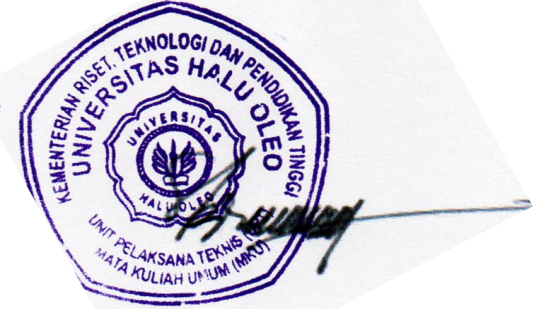 A.n REKTOR,KEPALA  UPT-MKUSYAHBUDINNIP.19710522 200312 1 001Lampiran Surat TugasNomor		:  125/UN29.36/KP/2016Tanggal	:  22 September 2016Tentang:Tim Penarikan Mahasiswa KKN Semester  Genap T.A. 2015/2016 Tahun 2016 Periode Agustus – September 2016 Universitas Halu OleoKENDARI, 22 SEPTEMBER 2016A.n REKTOR,KEPALA  UPT-MKUSYAHBUDINNIP.19710522 200312 1 001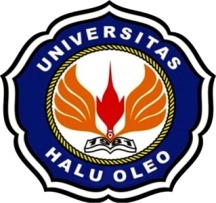 KEMENTERIAN RISET, TEKNOLOGI DAN PENDIDIKAN TINGGIUNIVERSITAS HALU OLEOUNIT PELAKSANA TEKNIS MATA KULIAH UMUM (UPT- MKU)Alamat : Kampus Hijau Bumi Tridharma Anduonohu  Jl. H.E.A. Mokodompit, eks Workshop UHOTelp. (0401) 3194163, Fax (0401) 3190006 Kendari 93232, Website: uho.ac.id11Koordinator Umum:Prof. Dr. Ir. H. Usman Rianse, MSRektorMuna Barat22Wakil Koordinator:Dr. Ir. Aminuddin Mane Kandari, M.SiKetua SenatKonawe SelatanKOTA KENDARIKOTA KENDARIKOTA KENDARIKOTA KENDARIKOTA KENDARINoNoN  a  m  aJabatanKeterangan11Prof. Dr. Ir. La Rianda, M.SiWakil Rektor IKord. Kota22Dr. Sawaluddin, S.E., M.Si Kepala BPPWakil Korkab33Prof. Dr. Edi Cahyono, M.SiKetua LPSIKorcam Kadia44Drs. Asrul Sani, M.Sc., Ph.D Wakil Rektor IVKorcam Abeli55Prof. Dr. H. Muh. Syarif, S.E., M.Si Ketua SPIKorcam Kambu66Prof. Ir. H. La Sara, Ph.D Dekan FPIKKorcam Kendari77Prof. Dr. Ir. Takdir Saili, M.SiDekan FPtKorcam Kendari Barat88Prof. Dr. Ir. Weka Widayanti, M.Si Dekan FITKKorcam Puuwatu99Prof. Dr. Sahidin, M.Si Dekan FFKorcam Mandonga1010Dr. Hj. Rostin, M.Si Dekan FEBKorcam Poasia1111Dra. Hj. Wa Ode Sitti Hafsah, M.Si Dekan FIBKorcam Wua-Wua1212dr. Juminten, S.POG(K) Dekan FKKorcam BarugaKABUPATEN KONAWE SELATANKABUPATEN KONAWE SELATANKABUPATEN KONAWE SELATANKABUPATEN KONAWE SELATANKABUPATEN KONAWE SELATANNoNoN  a  m  a JabatanKeterangan11Prof. Dr. Ir. H.Hilaluddin Hanafi, M.Pd Wakil Rektor IIKord. Kabupaten22Suhardin, S.E., M.Si Kepala BAKWakil Korkab33Dr. Ansir, S.E., M.Si Ketua Dewan PertimbanganKorcam Sabulakoa44Dr. H. Rekson S. Limba, M.SiKetua DKKEDKec. Sabulakoa55Dr. Yusuf Sabilu, M.Si Dekan FKMKorcam Buke66Dr. Ir. M. Tufaila Hemon, M.Si Dekan FPKorcam Baito77Dr. La Aba, S.Si., M.Si Sekretaris LPPMKec. Baito88Prof. Ir. H. Sahta Ginting, M. Agric., Ph.D Direktur PascasarjanaKorcam Laeya99Dr. Ir. Yulius B. Pasolon, M.Sc Ketua LKHIKec. Laeya1010Prof. Dr. Ir. H. La Karimuna, M.Agric Dekan FTIPKorcam Lainea1111Arman Faslih, S.T., M.T Direktur VokasiKec. Lainea1212Dr. Arifin Utha, M.Si Dekan FIAKorcam Moramo1313Dr. Ambo Wonua Nusantara, S.E., M.SiKepala BPUKec. Moramo1414Mustarum Musaruddin,  S.T., MIT,. Ph.D Dekan FTKorcam Kolono1515La Hamimu, S.Si., M.T., Ph.D Ketua LPPMPKorcam Kolono Timur1616Prof. Dr. Ir. H. I. Gusti Ray Sadimantara, M.AgrKepala UPT. Kebun RayaKec. MoramoKABUPATEN MUNA BARATKABUPATEN MUNA BARATKABUPATEN MUNA BARATKABUPATEN MUNA BARATKABUPATEN MUNA BARATNoNoN  a  m  a JabatanKeterangan11Dr. La Ode Ngkoimani, M.Si Wakil Rektor IIIKord. Kabupaten22Drs. H. La Ode Rafiuddin, M.Si Kepala Biro Umum dan KepegawaianWakil Kord. Kabupaten33Prof. Dr. La Ode Sidu Marafat, M.Si Ketua Dewan Guru BesarKorcam Wadaga & Lawa44Dr. Bahtiar, M.Si                                                                                                                               Dekan FISIPKorcam Maginti & Tiworo Utara55Prof. Dr. Ir. H. La Ode Sabaruddin, M.Si Dekan FHILKorcam Kusambi & Napano Kusambi66Prof. Dr. H. M. Jufri Dewa, S.H., MS Dekan FHKorcam Sawerigadi77Dr. H. Jamiluddin, M.Hum Dekan FKIPKorcam Tiworo Kepulauan & Tiworo Tengah88Dr. M. Zamrun F, S.Si., M.Si., M.Sc Dekan FMIPAKorcam Barangka99Dr. Ir. H.R. Marzuki Iswandi, M.Si Ketua LPPMKorcam Tiworo SelatanKABUPATEN KONAWEKABUPATEN KONAWEKABUPATEN KONAWEKABUPATEN KONAWEKABUPATEN KONAWEKABUPATEN KONAWENoN  a  m  aN  a  m  aJabatanKeteranganKeterangan1.Prof. Dr. H. Murjani Kamaluddin, S.E., MSProf. Dr. H. Murjani Kamaluddin, S.E., MSWakil Direktur II PPSKordinator KabupatenKordinator Kabupaten2.Dr. H. Arifuddin Mas'ud, SE., M.Si., Ak., CADr. H. Arifuddin Mas'ud, SE., M.Si., Ak., CASekretaris SPISekretarisSekretaris